Memoriu de prezentare                                   Întocmit conform conținutului cadru prevăzut în Anexa nr. 5E a Legii nr. 292/2018 privind evaluarea impactului anumitor proiecte publice și private asupra mediuluiDenumirea proiectului„Modernizare prin asfaltare drumuri de interes local în comuna Ghimeș Făget, jud. Bacău” propus a fi amplasat în intravilanul și extravilanul com. Ghimeș Făget, satele Ghimeș, Făget, Bolovăniș, jud. Bacău.TitularTitular: Comuna Ghimeș – Făget, jud. Bacău, tel./fax: 0234-385611; 0234-385850, primar Gârbea Vilmoș; CUI: 4277870; email: primariagf@yahoo.com Proiectant: S.C. ECOMARY  S.R.L. Iași, Str. Petre Ispirescu, nr. 5,  judeţul Iași, Cod fiscal RO 23089695, Reg. Comerțului J 22/174/2008, E-mail: ecomary2008@yahoo.comReprezentant de mediu: S.C. ECONOVA S.R.L. Iași; Adresa: B-dul Independenței nr.13, Bl. A1-4, Sc. D, et. 6, ap.18, IAȘI, jud. IAȘI; RO24586285; J22/3041/10.10.2008, tel./fax: 0232.212.385, contact: ing. Fănel Apostu, Mobil: 0743.552.313, econova_iasi@yahoo.com .Descrierea caracteristicilor fizice ale întregului proiectRezumatul proiectuluiScopul proiectului Prin acest proiect se propune modernizarea prin asfaltare a drumurilor din comuna Ghimeș Făget, pe o lungime totală de 11.570 m. Drumurile propuse spre modernizare au fost întreținute cu piatră spartă, dar datorită acțiunii agenților de mediu (ploi, zăpadă, cicluri repetate de îngheț-dezgheț) și a lipsei fondurilor pentru întreținerea curentă, drumurile sunt improprii circulației rutiere în condiții de confort și siguranță.Elementele principale ale proiectuluiDenumirea fiecărui drum care va fi supus modernizării, precum și structura rutieră existentă a acestora este prezentată în tabelul următor:Drumuri ce vor fi supuse modernizării prin proiectDrumurile supuse modernizării nu sunt dotate cu conducte de alimentare cu apa și canalizare. Modernizarea drumurilor impune și relocarea stâlpilor de iluminat și a rețelei electrice, acolo unde este cazul, astfel:Tabel centralizator relocare stalpiSoluția tehnică propusă de către expertul tehnic spre a fi dezvoltată în cadrul Documentației de Avizare a Lucrărilor de Intervenție este VARIANTA A, modernizarea drumurilor cu structură rutieră suplă, astfel:4 cm strat de uzură BA16;6 cm strat de legătură BAD22,4;15 cm strat de bază din piatra sparta;15 cm scarificare cu adaos de piatră spartă strat de fundație.Drumurile propuse pentru modernizare, fiind de clasă tehnică V, vor fi prevăzute cu parte carosabilă de 2.75 - 5.50 m si acostamente de 0.375-0.75 m.Alte elemente importanteSuprafața totală a drumurilor este de aproximativ 57.850 mp. Drumurile supuse modernizării se regăsesc în inventarul domeniului public al comunei Ghimeș Făget, privind atestarea domeniului public al comunei Ghimeș Făget. Drumurile proiectate se vor păstra în ampriza drumului existent si nu vor exista exproprieri din proprietate privată.Traseul în plan al drumurilor va pastra traseul initial, făcându-se doar acele corecturi locale și strict necesare îmbunătățirii elementelor geometrice legate de circulație.În profil longitudinal se va păstra aliura traseului existent, cotele existente ale drumurilor fiind considerate cote obligate.Elementele geometrice în profil transversal respectă dimensiunile drumurilor existente, adică parte carosabilă de 2.75 m – 5.50 m si acostamente de 0.375m – 0.75m.Justificarea necesitații proiectuluiDrumurile incluse în proiect sunt în prezent neasfaltate, fiind din pământ şi cu aport de piatră, greu practicabile în orice anotimp. Pe timp ploios sunt impracticabile iar în perioadele uscate generează praf. Traseul drumurilor nu este sistematizat, șanțurile sunt subdimensionate şi colmatate. Nu are pante spre șanțuri, apa pluvială stagnează sau se scurge în lungul platformei drumului, accelerând procesul de degradare şi eroziune. Totodată nu sunt asigurate măsuri pentru siguranța circulaţiei, lipsesc indicatoarele de semnalizare.Se impune astfel asfaltarea și modernizarea acestora.Valoarea investițieiValoarea investiției este de aprox. 1.100.000 lei inclusiv TVA. Finanțarea investiției se va face Sursele de finanțare ale proiectului ”Modernizare drumuri comunale în comuna Ghimeș Făget, județul Bacău” vor fi asigurate din bugetul local al comunei Ghimeș Făget, județul Bacău.Perioada de implementare propusăPrincipalele etape de relizare a investiției au fost structurate după cum urmează:Etapa a) – pregătirea investiției. Această etapă presupune realizarea documentațiilor de avizare și a documentatiilor tehnice în vederea promovării investiției, fiind:Documentația de avizare a investiției; Proiectul tehnic de execuție și documentații tehnice de licitație;Detalii de execuție;Elaborarea documentațiilor de licitație pentru construire.Etapa b) – pregătirea licitației pentru construire . În această etapă este prevăzut a fi derulate activitățile de pregătire a licitației pentru construire în conformitate cu legislația. Tot în această etapă se prevede susținerea licitației pentru construire, evaluarea ofertelor și semnarea contractului de construire.Etapa c) – etapa de construire a lucrărilor de investiție . Această etapă cuprinde două subetape și anume:Întocmirea documentațiilor pentru organizarea de șantier, realizarea organizării și realizarea proiectelor de mutări și protejări instalații (unde este cazul);Asistența tehnică din partea Proiectantului pe întreaga durată de realizare a investiției;Construirea efectivă.Programul de execuție a lucrărilor, graficele de lucru și programul de recepție pot suferi modificări din cauza condițiilor meteorologice nefavorabile și a situțiilor neprevăzute și vor fi stabilite de antreprenorul general de comun acord cu beneficiarul.Etapa d) – etapa de garanție a lucrărilor executate . Proiectantul recomandă ca această etapă de garanție să fie de minim 24 luni.Etapa e) – etapa de exploatare și întreținere a lucrărilor . În această etapă se vor efectua lucrările de întreținere curenta.Perioada efectivă de execuție a lucrărilor este de 24 luni.Planșe reprezentând limitele amplasamentului proiectului, inclusiv orice suprafață de teren solicitată pentru a fi folosită temporarSunt anexate planurile detaliate ale proiectului.Caracteristici fizice ale proiectuluiProfilul și capacitățile de producțieSunt propuși următorii indicatori minimali:Străzi modernizate pe lungimea de 11.570 ml cu următoarea structură rutieră:- 4 cm strat de uzură BA16;- 6 cm strat de legătură BAD22,4;- 15 cm strat de bază din piatra sparta;- 15 cm scarificare cu adaos de piatră spartă strat de fundație,din care:   5.515 ml vor fi cu partea carosabilă de 2,75 m;                 5.555 ml vor fi cu partea carosabilă de 4,00 m;                 500 ml vor fi cu partea carosabilă de 5,50m.Rigola de acostament pe o lungime de 1.477 ml;Șanțuri pereate pe o lungime de 4.838 ml;Rigolă carosabilă pe o lungime de 910 ml;Dren longitudinal sub fund de șanț pe o lungime de 220 ml;Cămine de vizitare dren: 5 buc.;Drumuri laterale amenajate: 20 buc;Podeț pe drumuri laterale tuburi PREMO Ø600 mm: 4 buc;Podețe transversale tub PREMO Ø1000: 14 buc;Podeț transversal tub PREMO Ø600: 2 buc;Platforme de întâlnire: 17 buc;Consolidare terasamente cu gabioane pe o lungime de 970 ml;Relocare stâlpi: 17 buc;Marcaj longitudinal pe o lungime de 23,640 km;Semnalizare verticală: 88 indicatoare.Descrierea instalației și a fluxurilor tehnologice existente pe amplasament (după caz)Drumurile propuse spre modernizare au fost întreținute cu piatră spartă, dar datorită acțiunii agenților de mediu (ploi, zăpadă, cicluri repetate de îngheț-dezgheț) și a lipsei fondurilor pentru întreținerea curentă, drumurile sunt improprii circulației rutiere în condiții de confort și siguranță. Sunt încadrare în clasa V de siguranță rutieră.Descrierea proceselor de producție ale proiectului propus, în funcție de specificul investiției, produse și subproduse obținute, mărimea, capacitateaCaracteristicile tehnice și parametrii specifici investiției Soluția tehnică propusă este de modernizarea drumurilor comunale cu structură rutieră suplă, având în componență următoarele straturi:4 cm strat de uzură BA16;6 cm strat de legătură BAD22,4;15 cm strat de bază din piatra sparta;15 cm scarificare cu adaos de piatră spartă strat de fundație.Drumurile propuse pentru modernizare, fiind de clasă tehnică V, vor fi prevăzute cu parte carosabilă de 2.75 - 5.50, si acostamente de 0.375-0.75 m.Elemente tehnice de proiectare în plan Traseul în plan al străzilor studiate are o lungime totală de 11.570 m şi este situat în comuna Ghimeș Făget, judeţul Bacău. Traseul proiectat se înscrie pe platforma existentă a drumului. Traseul în plan orizontal se va pastra, făcându-se doar acele corecturi locale şi strict necesare îmbunătăţirii elementelor geometrice legate de circulaţie. Drumul este alcătuit dintr-o succesiune de aliniamente și curbe. Razele au fost alese astfel ca traseul să se încadreze pe suprafața de teren cuprinsă între limitele proprietăților. Caracteristicile principale ale traseului în plan al străzilor sunt după cum urmează:Caracteristicile principale ale traseului în plan al străzilor sunt după cum urmează:Elemente tehnice de proiectare în profil longitudinalÎn plan vertical se vor păstra pe cât posibil declivitățile existente, făcându-se doar acele corecturi locale şi strict necesare îmbunătățirii elementelor geometrice legate de circulaţie, dar fără a implica lucrări de terasamente mari. Se menționează că realizarea profilului longitudinal, studiat în baza ridicărilor topografice a fost condiționat de existența unor puncte obligatorii întâlnite pe traseu (accese la proprietăți, intersecție cu drumuri laterale). Profilul longitudinal a fost studiat ținând cont și de scurgerea apelor, astfel încât să se asigure evacuarea acestora în lungul drumului, și apoi către emisar. Traseul străzilor în plan vertical este compus astfel:Traseul străzilor în plan vertical Elemente tehnice de proiectare în profil transversalProfilul transversal al străzilor (lăţimea platformei, partea carosabilă, acostamente) s–a stabilit ţinând cont de prevederile legale în vigoare. Caracteristicile geometrice ale fiecărei străzi, precum și structura rutieră se vor proiecta după cum urmează:Caracteristicile geometrice ale fiecărei străzi, precum și structura rutieră In vederea modernizarii drumurilor, se va aplica o îmbrăcăminte bituminoasa alcatuită din:4 cm strat de uzură BA16;6 cm strat de legătură BAD22,4;15 cm strat de bază din piatra sparta;15 cm scarificare cu adaos de piatră spartă strat de fundație.Structura rutiera propusă a fost dimensionată conform PD 177-2001 – Normativ pentru dimensionarea sistemelor rutiere suple și semirigide şi a STAS-urilor 1709/1-90 – Adâncimea de îngheț în complexul rutier, respectiv 1709/2-90 – Prevenirea și remedierea degradărilor din îngheț-dezgheț. Sistemul rutier a fost dimensionat pentru perioadă de perspectivă de 15 ani.	Acostamentele se vor realiza din piatră spartă, cu o grosime de 10 cm și lățimea specificată în tabelul de mai sus. De-alungul tronsoanelor cu șanț pereat, acostamentele se vor realiza din beton clasa C30/37, acestea făcând parte din șanțul pereat. Tronsoanele de drum unde partea carosabilă este de 2,75 m, vor avea acostamente consolidate cu mixtură asfaltică (4 cm BA16 și 6 cm BAD22,4). Drumurile realizate cu o singură bandă de circulație vor fi prevăzute cu platforme de întâlnire, după cum urmează: Tabel centralizator platforma de întâlnire	Pentru consolidarea terasamentelor se vor folosi ziduri de sprijin din gabioane, astfel:Tabel centralizator consolidare terasamente cu gabioaneScurgerea apelor pluvialeDirijarea, colectarea şi evacuarea apelor se va face gravitaţional - prin sistemul centralizat de pante, atât longitudinale cât şi transversale, ale căii spre șanțuri și rigole, după cum urmează:Șanțuri și rigolePodețele de acces la proprietăți nu fac obiectul prezentei documentații, fiind realizare ulterior prin grija beneficiarului.Datorită infiltrațiilor de apă din terasamente, pe drumul comunal DC141, de la km 1+680,00 până la km 1+900,00 se va dispune un dren sub fundul șanțului. Astfel, pe această lungime, se vor dispune cămine de vizitare a drenului la fiecare 50 m, rezultând un număr de 5 cămine de vizitare. La capătul spre amonte al drenului se va monta tub neted din PVC Ø110 mm, în scopul de a realiza puțul de ventilație necesar funcționării drenului.Evacuarea apelor colectate în șanțuri și rigole se va face prin intermediu podețelor transversale, după cum urmează:Tabel centralizator podete transversaleDrumuri lateraleÎn lungul străzilor proiectate există un număr de 21 drumuri laterale ce vor fi amenajate pe o lungime de 25 m, după cum urmează:Tabel centralizator drumuri lateraleDrumurile laterale se vor amenaja pe o lungime de 25 m cu următoarea structura rutiera:primii 15 m se vor amenaja cu aceeași structura ca a drumurilor principale, astfel:4 cm strat de uzură BA16;6 cm strat de legătură BAD22,4;15 cm strat de bază din piatra sparta;15 cm scarificare cu adaos de piatră spartă strat de fundație.Următorii 10 m se vor amenaja cu urmatoarea structura:30 cm strat din piatra spartă.Scurgerea apelor pluviale în dreptul drumurilor laterale se va face prin intermediul podețelor laterale realizate din tuburi PREMO Ø600, dupa cum urmează:Tabel centralizator podețe lateraleSemnalizarea circulaţieiPe toată lungimea traseelor se vor monta indicatoare rutiere conform SR 1848/1-2008 – Semnalizare rutieră. Indicatoare și mijloace de semnalizare rutieră. Partea 1: Clasificare, simboluri și amplasare. Vor rezulta un număr total de 88 de indicatoare rutiere, având următoarea clasificare:Tipuri indicatoare rutiereMarcajele longitudinale se execută mecanizat, prin aplicarea de vopsele de marcaj rutier de culoare albă conform SR 1848/7-2004 – Semnalizare rutieră. Marcaje rutiere. Tehnologia de execuţie a marcajelor se va face conform caietelor de sarcini, iar natura şi calitatea materialelor folosite la execuţia acestui obiectiv vor fi cele prevăzute în SR EN 1871 – Produse pentru marcare rutieră. Proprietăți fizice.Pe drumul comunal DC141 se va prevedea parapet de siguranta tip greu pe o lungime de 3.515 m, conform AND 593-2014 – Normativ pentru sisteme de protectie pentru siguranta circulatiei pe drumuri poduri si autostrazi, de la km 0+000,00 până la km 3+550,00, astfel:de la km 0+000,00 până la km 1+488,00 – parapet tip greu pe partea stângă a drumului;de la km 1+508,00 până la km 3+035,00 – parapet tip greu pe partea dreaptă a drumului;de la km 3+050,00 până la km 3+550,00 – parapet tip greu pe partea dreaptă a drumului.Materiile prime, energia și combustibilii utilizați, cu modul de asigurare a acestoraSunt propuși următorii indicatori minimali:Străzi modernizate pe lungimea de 11.570 ml cu următoarea structură rutieră:- 4 cm strat de uzură BA16;- 6 cm strat de legătură BAD22,4;- 15 cm strat de bază din piatra sparta;- 15 cm scarificare cu adaos de piatră spartă strat de fundație,din care:   5.515 ml vor fi cu partea carosabilă de 2,75 m;                 5.555 ml vor fi cu partea carosabilă de 4,00 m;                 500 ml vor fi cu partea carosabilă de 5,50m.Rigola de acostament pe o lungime de 1.477 ml;Șanțuri pereate pe o lungime de 4.838 ml;Rigolă carosabilă pe o lungime de 910 ml;Dren longitudinal sub fund de șanț pe o lungime de 220 ml;Cămine de vizitare dren: 5 buc.;Drumuri laterale amenajate: 20 buc;Podeț pe drumuri laterale tuburi PREMO Ø600 mm: 4 buc;Podețe transversale tub PREMO Ø1000: 14 buc;Podeț transversal tub PREMO Ø600: 2 buc;Platforme de întâlnire: 17 buc;Consolidare terasamente cu gabioane pe o lungime de 970 ml;Relocare stâlpi: 17 buc;Marcaj longitudinal pe o lungime de 23,640 km;Semnalizare verticală: 88 indicatoare.Materiile prime, materialele și echipamentele se procură din surse autorizate.Racordarea la rețelele utilitare existente în zonăNu e cazul.Descrierea lucrărilor de refacere a amplasamentului în zona afectată de execuția investițieiSe vor ocupa strict suprafețele prevăzute în proiect – respectiv căile de rulare supuse modernizării și acostamentele aferente. După finalizarea lucrărilor, terenul va fi curățat corespunzător. Căi noi de acces sau schimbări ale celor existenteNu e cazul. Drumurile supuse modernizării sunt existente. Nu se creează accese noi.Resursele naturale folosite în construcție și funcționareSoluția de modernizare aleasă este:- 4 cm strat de uzură BA16;- 6 cm strat de legătură BAD22,4;- 15 cm strat de bază din piatra sparta;- 15 cm scarificare cu adaos de piatră spartă strat de fundație,Materiile prime se procură din surse autorizate.Metode folosite în construcție/demolareModernizarea se face în următoarele etape tehnologice:Săpături mecanice, lărgirea platformei existente a drumurilor, după caz;Corecția și reprofilarea, umpluturi, compactări, conform cu elementele geometrice şi de profil propuse; gabioane, poduri, podețe etc;Scarificare si reprofilare teren existent, 15 cmStrat de fundație din balast cu grosimea de 15cm;Strat de legătură din beton asfaltic BAD22,4 in grosime de 6 cmStrat de uzura din beton asfaltic BAP16 in grosime de 4 cm;Amenajarea acostamentelor;Realizarea șanțurilor si a rigolelor carosabile şi betonate;Lucrări de siguranța circulației, prin montarea de indicatoare de circulație şi realizarea de marcaje longitudinale, transversale, diverse;Pentru lucrările de realizare a drumurilor nu sunt necesare căi de acces provizorii, transportul materialelor la punctul de lucru de la balastierele şi stația de betoane făcându-se pe drumurile existente cu mijloace auto.Planul de execuție, cuprinzând faza de construcție, punerea în funcțiune, exploatare, refacere și folosire ulterioarăProiectul se implementează pe o perioadă de 24 luni.Relația cu alte proiecte existente sau planificateNu e cazul.Detalii privind alternativele care au fost luate în considerareS-au analizat alternativa 0 – de nerealizare a proiectului. În urma analizei multicriteriale, a rezultat că cea mai avantajoasă din punct de vedere al mediului este alternativa de modernizare.  Din punct de vedere tehnologic, s-au analizat 2 variante:VARIANTA A; Realizarea unei structuri rutiere suple, astfel:- 4 cm strat de uzură BA16;	- 6 cm strat de legătură BAD22,4;	- 15 cm strat de bază din piatra sparta;	- 15 cm scarificare cu adaos de piatră spartă strat de fundație.VARIANTA B: Realizarea unei structuri rutiere rigide, având în componență următoarele straturi:- 22 cm strat de beton de ciment BcR 4,0;- folie de polietilena;- 3 cm strat de nisip;- 15 cm scarificare cu adaos de piatră spartă.Soluția tehnică propusă de către expertul tehnic spre a fi dezvoltată în cadrul Documentației de Avizare a Lucrărilor de Intervenție este VARIANTA A, modernizarea drumurilor cu structură rutieră suplă.Alte activități care pot apărea ca urmare a proiectuluiProiectul este de amploare scăzută, astfel necesarul de materiale naturale este redus. Pe parcursul execuției lucrărilor se va intensifica traficul greu pe drumurile publice. Având în vedere amploarea redusă precum și timpul relativ scurt de execuție, se estimează că nu va exista un impact  suplimentar generat de traficul greu.Alte autorizații cerute pentru proiectNu e cazul.Descrierea lucrărilor de demolare necesareProiectul nu prevede lucrări de demolare. Descrierea amplasării proiectuluiProiectul prevede modernizare prin asfaltare drumuri de interes local în comuna Ghimeș Făget, jud. Bacău. Drumurile propuse pentru modernizare sunt situate în intravilanul și extravilanul com. Ghimeș Făget, satele Ghimeș, Făget, Bolovăniș, jud. Bacău. Lungimea totală a drumurilor este de 11570 m.Traseul în plan al străzilor studiate are o lungime totală de 11.570 m şi este situat în comuna Ghimeș Făget, judeţul Bacău. Traseul proiectat se înscrie pe platforma existentă a drumului. Traseul în plan orizontal se va pastra, făcându-se doar acele corecturi locale şi strict necesare îmbunătățirii elementelor geometrice legate de circulație. În plan vertical se vor păstra pe cât posibil declivitățile existente, făcându-se doar acele corecturi locale şi strict necesare îmbunătățirii elementelor geometrice legate de circulaţie, dar fără a implica lucrări de terasamente mari. Profilul transversal al străzilor (lăţimea platformei, partea carosabilă, acostamente) s–a stabilit ţinând cont de prevederile legale în vigoare.Amplasarea exactă a tronsoanelor de drum care se modernizează este prezentată în anexă.Distanța față de granițe Proiectul nu are impact transfrontalieră și nu intră sub incidența Convenției privind evaluarea impactului asupra mediului în context transfrontieră, adoptată la Espoo la 25 februarie 1991, ratificată prin Legea nr. 22/2001, cu completările ulterioare.Localizarea amplasamentului în raport cu patrimoniul cultural Potrivit Listei monumentelor istorice, actualizată, aprobată prin Ordinul ministrului culturii și cultelor nr. 2.314/2004, cu modificările ulterioare, și Repertoriului arheologic național prevăzut de Ordonanța Guvernului nr. 43/2000 privind protecția patrimoniului arheologic și declararea unor situri arheologice ca zone de interes național, republicată, cu modificările și completările ulterioare, amplasamentul proiectului nu interferă cu patrimoniul cultural.Hărți, fotografii ale amplasamentului Se prezintă în continuare fotografii cu drumurile prevăzute pentru modernizare.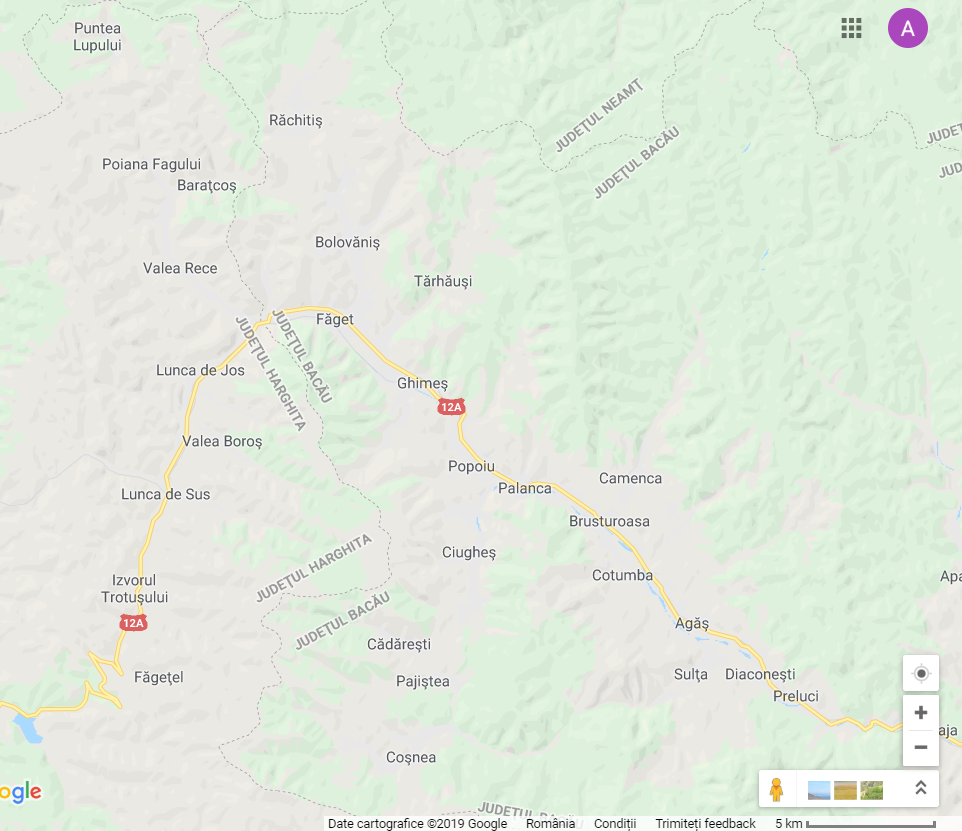 Amplasarea proiectului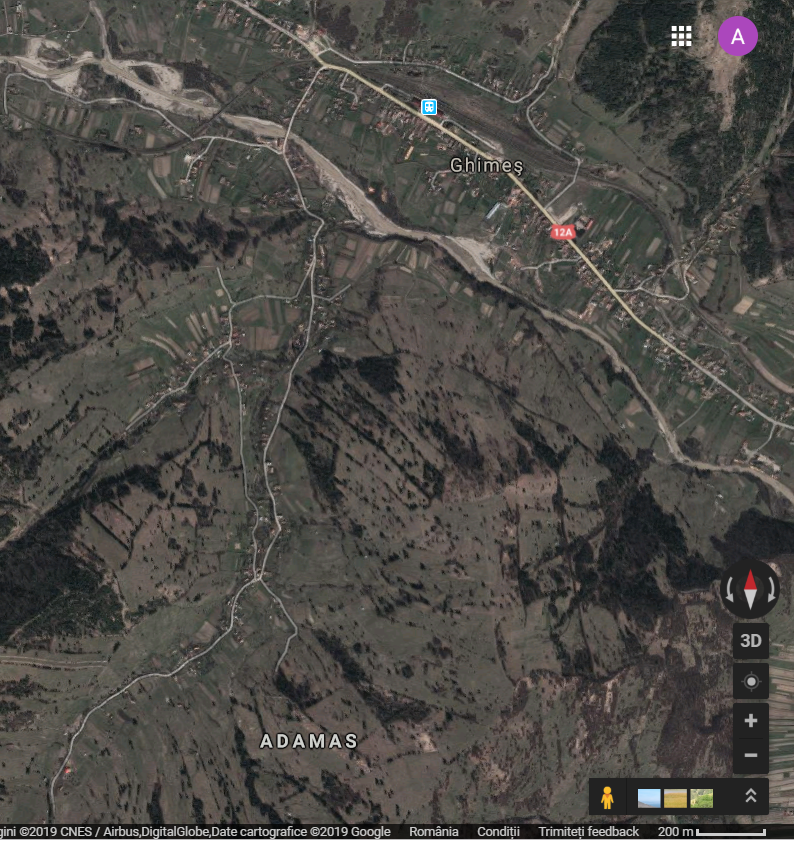 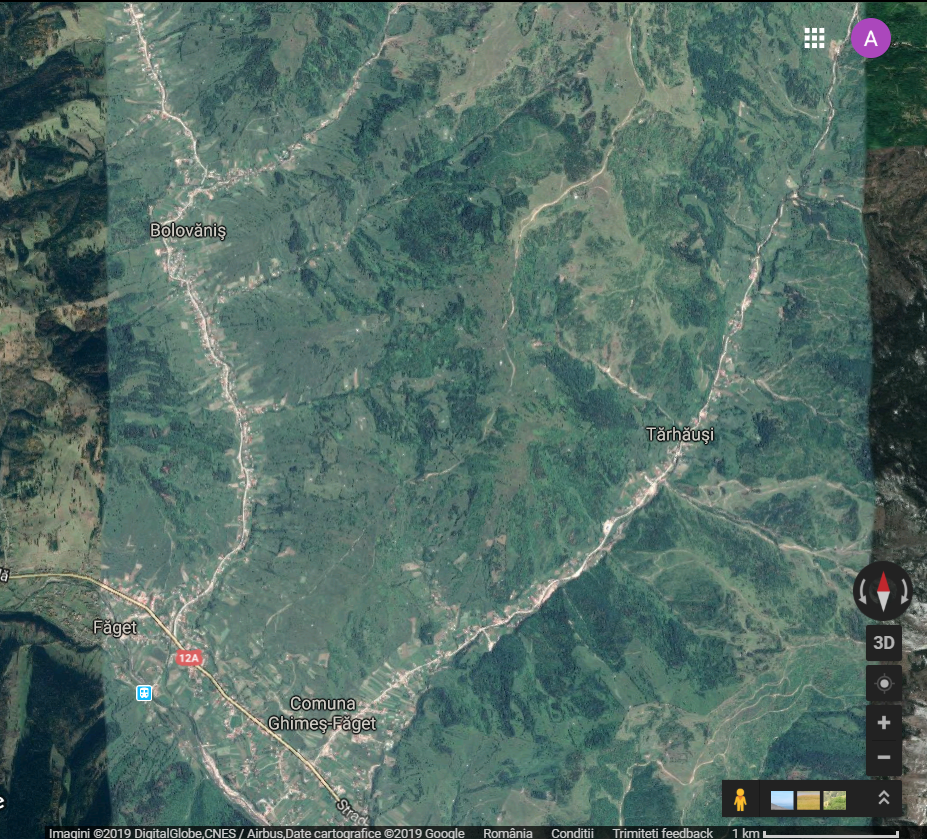 Evidențierea drumurilor care se modernizeazăCoordonatele geografice ale amplasamentului proiectuluiCoordonatele sunt prezentate în anexă, sub formă de fișier DWG, care conține coordonatele STEREO70 ale limitelor drumurilor. Coordonatele punctelor de început și de capăt sunt prezentate în tabelul de mai jos.Coordonate STEREO70 – puncta de început și de capătDrumurile supuse modernizării sunt situate în vecinătatea situl ROSCI0323 Munții Ciucului, fără a intercepta situl. Se menționează că drumurile supuse modernizării sunt existente și că lucrările de modernizare a acestora nu afectează în niciun fel starea de conservare a sitului. Proiectul nu prevede ocuparea permanentă de teren suplimentar și nici ocuparea temporară de teren. Detalii privind orice variantă de amplasament care a fost luată în considerare.Drumurile supuse modernizării sunt existente și nu e cazul să fie luate în considerare alternative de amplasament.Descrierea tuturor efectelor semnificative posibile asupra mediului ale proiectului( în limita informațiilor disponibile)Surse de poluanți și instalații pentru reținerea, evacuarea și dispersia poluanților în mediuProtecția calității apelorSursele de poluanți pentru ape, locul de evacuare sau emisarul:În timpul construcției:Eventualele surse de poluanți pentru ape sunt doar în timpul execuției lucrărilor și constau în scurgeri accidentale de produse petroliere de la utilaje sau materii prime / materiale / deșeuri în apele curgătoare. Se generează exclusiv ape uzate menajere care sunt colectate într-un WC ecologic amplasat temporar de către constructor în zona organizării de șantier. Utilajele care vor acționa pe amplasament pot avea scurgeri de uleiuri. Aceste scurgeri pot afecta calitatea solului și a apelor curgătoare. Scurgerile de ulei (sau alți carburanți) sunt controlate de constructor prin procedurile interne ale acestuia. În general, se urmărește ca utilajele să fie în bună stare de funcționare. Schimburile de ulei nu se fac pe amplasament. Refacerea supratraversărilor (podețelor) pot cauza creșterea temporară a turbidității apelor curgătoare. În cazul DC 141 sunt refăcute 6 podețe din prefabricate PREMO DN1000 mm;În timpul funcționării – nu sunt surse de poluare a apelorStațiile și instalațiile de epurare sau de preepurare a apelor uzate prevăzuteNu e cazul;Măsurinu sunt permise evacuări de deșeuri şi ape uzate în apele de suprafață, subterane sau terenurile adiacente.Pe întreaga perioadă de execuție a lucrărilor, se va asigura în albiile cursurilor de apă scurgerea normală a apelor.după terminarea lucrărilor se vor îndepărta din albie eventualele resturi de materiale, pentru a nu stânjeni scurgerea normală a apelor.Alte măsuri pentru prevenirea scurgerilor în apele curgătoare sunt:Se va evita poluarea apelor prin scurgeri de carburanti, uleiuri de la utilaje. Scurgerile de ulei (sau alți carburanți) sunt controlate de constructor prin procedurile interne ale acestuia. În general, se urmărește ca utilajele să fie în bună stare de funcționare. Schimburile de ulei nu se fac pe amplasament.Deseurile rezultate vor fi tratate in conformitate cu legislatia in vigoare, adica vor fi identificate, se vor stoca temporar in santier corespunzător si eliminate / valorificate numai prin operatori autorizati. Operatiile de intretinere si reparatie a utilajelor si echipamentelor vor fi realizate in ateliere/locatii cu dotari adecvate.Protecția aeruluiSurse: emisii de gaze de eşapament de la utilaje; emisii de praf din lucrările de terasamente (excavaţii, frezări etc.) şi din transportul materialelor; Măsuri: întreținerea corespunzătoare a utilajelor. Revizia tehnică periodică la zi. Se vor folosi utilaje moderne, prevăzute cu sisteme catalitice de reducere a emisiilor.respectarea unui program de lucru;Frontul de lucru va fi stropit cu apă pentru limitarea emisiilor de praf;Transportul materialelor prăfoase se face în bene autorizate, acoperite cu prelată.Protecția împotriva zgomotului și vibrațiilorSurse: funcţionarea utilajelor de construcţie (în timpul construcţiei) şi traficul auto (în timpul funcţionării);Măsuri: Se vor folosi utilaje moderne, prevăzute cu sisteme de reducere a zgomotului şi vibraţiilor;Nivelul de zgomot, nu va depăşi valoarea maximă de 65 dB(A) la limita şantierului şi 50 dB(A) la limita receptorilor protejaţi (în conformitate cu prevederile STAS 10009/2017 privind acustica urbană şi ale Ord. MS nr. 119/2011)Utilajele vor fi în bună stare de funcţionare, cu inspecţia tehnică periodică la zi;Se va respecta un program de lucru pe timp de zi, pentru a proteja populaţia vecină de zgomotul din şantier.Protecția împotriva radiațiilorNu e cazul.Protecția solului și a subsoluluiSurse: scurgeri accidentale de produse petroliere de la utilaje (combustibili, ulei de motor, ulei hidraulic etc.)Măsuri: Utilajele vor fi în bună stare tehnică, având inspecţia tehnică periodică la zi.Parcarea utilajelor se va face în spaţiu amenajat în afara amplasamentului proiectului, pus la dispoziţie de Primărie. Intervenţiile tehnice asupra utilajelor şi alimentarea acestora se vor realiza doar în spaţii autorizate (service-uri).Protecția ecosistemelor terestre și acvaticeDrumurile supuse modernizării sunt situate în vecinătatea situl ROSCI0323 Munții Ciucului, fără a intercepta situl. Se menționează că drumurile supuse modernizării sunt existente și că lucrările de modernizare a acestora nu afectează în niciun fel starea de conservare a sitului. Proiectul nu prevede ocuparea permanentă de teren suplimentar și nici ocuparea temporară de teren. Nu se schimbă folosința terenului. Proiectul prevede doar modernizarea unor drumuri existente, care sunt deja asimilate în mediul local. Nu se interceptează habitate de interes comunitar. Lucrările se desfășoară strict în perimetrul drumurilor existente.Biodiversitatea nu este afectată în niciun fel de lucrările de modernizare. Lucrările sunt de mică amploare și localizate pe fronturi de lucru; astfel, un eventual deranj (perturbare) a speciilor de animale este ușor asimilat în mediu; nu se depășește capacitatea de autoregenerare a biodiversității. Lucrările de modernizare nu produc modificări cuantificabile la nivelul sitului. Nu se cauzează declin în populația speciilor și nu este afectată starea generală de conservare a speciilor cuprinse în fișa sitului. Protecția așezărilor umane și a altor obiective de interes publicDrumurile supuse modernizării traversează zone locuite ale satelor Ghimeș, Făget și Bolovăniș. Pe majoritatea tronsoanelor, drumurile sunt flancate de o parte și de alta de locuințe. Este posibil ca în timpul lucrărilor de execuție să se producă perturbări asupra populației învecinate. Pentru a limita aceste perturbări, constructorul va implementa o serie de măsuri specifice, detaliate mai jos.Surse: zgomot, vibraţii, emisii de pulberi (în timpul construcţiei şi în timpul funcţionării);Măsuri: Proiectul se va realiza cu respectarea distanţelor minime de protecție sanitară, recomandate între zonele protejate, conform prevederilor Ord. MS nr. 119/2011 pentru aprobarea Normelor de igienă şi a recomandărilor privind mediul de viață al populației;Pentru evitarea oricăror situații de risc si accidente in timpul perioadei de execuție se vor  respecta toate prescripțiile tehnice, de exploatare si întreținere prevăzute in normativele tehnice relevante, respectându-se in același timp si normele privind securitatea muncii pe șantier.Lucrările se vor desfășura pe timp de zi, cu respectarea măsurilor de bune practici în construcții, cum ar fi: stropirea frontului de lucru cu apă, limitarea emisiilor de praf prin reducerea suprafețelor decopertate, reducerea manipulării materialelor prăfoase etc. Prevenirea și gestionarea deșeurilor generate pe amplasament în timpul realizării proiectului/în timpul exploatării, inclusiv eliminareaTipuri: 17.05.04: pământ şi pietre, altele decât cele de la 17.05.03 – în cantităţi reduse.Deşeuri menajere în perioada de construcţie.Gestiune: Perioada de construcţie - Deşeurile rezultate sunt în responsabilitatea constructorului. Se vor colecta selectiv şi se vor preda la operatori autorizaţi în vederea valorificării/eliminării; Perioada de funcţionare: deşeurile stradale sunt în responsabilitatea Primăriei. Astfel, periodic, străzile comunale se curăţă de praf, pietriş. Deşeurile colectate sunt eliminate corespunzător conform sistemului de management al deşeurilor din comună.Gospodărirea substanțelor și preparatelor chimice periculoaseNu e cazul.Utilizarea resurselor naturale, în special a solului, a terenurilor, a apei și a biodiversității.Nu se schimbă folosința terenului. Proiectul prevede doar modernizarea unor drumuri existente, care sunt deja asimilate în mediul local. Nu se interceptează habitate de interes comunitar. Proiectul nu prevede ocuparea de suprafețe suplimentare de teren. Lucrările se desfășoară strict în perimetrul drumurilor existente.Descrierea aspectelor de mediu susceptibile a fi afectate în mod semnificativ de proiectImpact asupra populației: perturbarea populației în timpul execuției lucrărilorÎn etapa de execuţie: impact nesemnificativ datorat activităţilor de construcţie, caracterizat prin:Zgomot şi vibraţiiEmisii de praf în atmosferă;Scurgeri potenţiale de produse petroliere pe sol.În scopul prevenirii impactului, constructorul va adopta o serie de măsuri specifice:Lucrările se vor desfăşura pe timp de zi;Toate utilajele vor avea revizia tehnică periodică la zi. Se vor folosi utilaje moderne care sunt dotate cu sisteme de reducere a zgomotului. Transportul materialelor prăfoase se face în bene acoperite cu prelată;Frontul de lucru se stropeşte cu apă pentru reducerea emisiilor de praf;Lucrările se vor desfăşura în baza procedurilor specifice, care prevăd măsuri de prevenire a scurgerilor accidentale şi acţiuni intervenţie în caz de scurgeri accidentale de produs petrolier.În etapa de funcţionare: impactul nesemnificativ asupra aşezărilor umane  şi a obiectivelor de interes public cauzat de circulaţiei auto.Extinderea impactului – local, numai în zona de lucru, pe perioada execuţiei şi funcţionării obiectivului;Natura transfrontieră a impactului – nu este cazul;Mărimea şi complexitatea impactului – impact nesemnificativ pe perioada execuţiei proiectului şi a funcţionării acestuia;Probabilitatea impactului – redusă;Durata, frecvenţa şi reversibilitatea impactului – nu este cazul.Prevederi pentru monitorizarea mediului Dotări și măsuri prevăzute pentru controlul emisiilor de poluanți în mediu, inclusiv pentru conformarea la cerințele privind monitorizarea emisiilor prevăzute de concluziile celor mai bune tehnici disponibile aplicabile. Se va avea în vedere ca implementarea proiectului să nu influențeze negativ calitatea aerului în zonă:Nu se impun măsuri de monitorizare a mediului.Legătura cu alte acte normative și / sau planuri / programe / strategii / documente de planificareJustificarea încadrării proiectului, după caz, în prevederile altor acte normative naționale care transpun legislația Uniunii Europene:Directiva 2010/75/UE (IED) a Parlamentului European și a Consiliului din 24 noiembrie 2010 privind emisiile industriale (prevenirea și controlul integrat al poluării), Directiva 2012/18/UE a Parlamentului European și a Consiliului din 4 iulie 2012 privind controlul pericolelor de accidente majore care implică substanțe periculoase, de modificare și ulterior de abrogare a Directivei 96/82/CE a Consiliului, Directiva 2000/60/CE a Parlamentului European și a Consiliului din 23 octombrie 2000 de stabilire a unui cadru de politică comunitară în domeniul apei, Directiva-cadru aer 2008/50/CE a Parlamentului European și a Consiliului din 21 mai 2008 privind calitatea aerului înconjurător și un aer mai curat pentru Europa, Directiva 2008/98/CE a Parlamentului European și a Consiliului din 19 noiembrie 2008 privind deșeurile și de abrogare a anumitor directive, și altele).Proiectul nu se încadrează în niciuna din directivele de mai sus.Planuri / programe / strategii / documente de programare / planificare din care face parte proiectul. Se va menționa planul/programul/strategia/documentul de programare/planificare din care face proiectul, cu indicarea actului normativ prin care a fost aprobat:Proiectul este prevăzut în strategia de dezvoltare a comunei Ghimeș Făget. Lucrări necesare organizării de șantierDescrierea lucrărilor necesare organizării de șantier:Lucrările de modernizare a drumului sunt liniare și nu necesită o organizare propriu-zisă de șantier pentru angajați. Sunt prevăzute depozite temporare de materiale (pietriș, balast, nisip) în puncte strategice (intersecții, lărgiri ale drumului). Acestea nu ocupă teren suplimentar față de cel ocupat deja de drumul existent. Utilajele sunt parcate pe timp de inactivitate într-un spațiu pus la dispoziție de primăria Ghimeș Făget – în satul Ghimeș. Pe frontul de lucru se va utiliza un WC ecologic. Eventualele deșeuri menajere se colectează în containere mobile de mici dimensiuni, care sunt introduse în cadrul sistemului local de gestiune a deșeurilor. Eventualele deșeuri rezultate din organizarea de șantier (lemn, cofraje, balast, ciment, plastic etc.) sunt colectate pe categorii și gestionate corespunzător, prin predarea către operatori autorizați în vederea valorificării sau eliminării acestora, după caz.Toate materialele, echipamentele şi utilajele se vor aduce în şantier pe măsura evoluţiei lucrărilor. Lucrările vor fi date în circulaţie pe tronsoane imediat după terminarea execuţiei.Localizarea organizării de șantier:Utilaje – pe un spațiu de 500 mp la intrarea în satul Ghimeș – domeniu public, neconstruit, pus la dispoziție de primăria Ghimeș - Făget;Personal – WC ecologic mobil.Depozite temporare de materiale – în spații disponibile, pe drum – în intersecții, în lărgiri ale drumului.Descrierea impactului asupra mediului a lucrărilor organizării de șantier: nu e cazulSurse de poluanți și instalații pentru reținerea, evacuarea și dispersia poluanților în mediu în timpul organizării de șantier: nu e cazul.Dotări și măsuri prevăzute pentru controlul emisiilor de poluanți în mediu: nu e cazul.Lucrări de refacere a amplasamentului la finalizarea investiției, în caz de accidente și/sau la încetarea activității(în măsura în care aceste informații sunt disponibile)Lucrările propuse pentru refacerea amplasamentului la finalizarea investiției, în caz de accidente și/sau la încetarea activității: la finalizarea lucrărilor se va proceda la curățarea șantierului astfel încât să nu mai existe deșeuri de nici un fel.Aspecte referitoare la prevenirea și modul de răspuns pentru cazuri de poluări accidentale: natura proiectului nu presupune riscuri de poluări accidentale;Aspecte referitoare la închiderea/dezafectarea/demolarea instalației: drumul este realizat pentru o durată de viață de minim 25 ani. La finalizarea acestei durate, drumul va fi refăcut sau modernizat, după caz;Modalități de refacere a stării inițiale/reabilitare în vederea utilizării ulterioare a terenului: nu e cazul. Drumul are această funcțiune de o perioadă lungă de timp și va avea aceeași funcțiune și de aici încolo. Nu se prefigurează schimbarea destinației drumului.Anexe - piese desenateSe anexează:CUPlanuri detaliate ale drumurilor supuse modernizăriiDecizia etapei de evaluare inițialăFișier DWG cu coordonate STERE70 si detalii drumuri.Relația proiectului cu ariile naturale protejateProiectul NU intră sub incidența prevederilor art. 28 din Ordonanța de urgență a Guvernului nr. 57/2007 privind regimul ariilor naturale protejate, conservarea habitatelor naturale, a florei și faunei sălbatice, aprobată cu modificări și completări prin Legea nr. 49/2011, cu modificările și completările ulterioare.Amplasamentul este situat în apropierea sitului Natura 2000 ROSCI0323 Munții Ciucului, fără a-l intercepta. Relația proiectului cu apeleProiectul se realizează pe ape și are legătură cu apele, fiind încadrat în Legea Apelor nr. 107/1996, la art. 48, alin. (1), lit. e): traversări de cursuri de apă cu lucrările aferente: poduri, conducte, linii electrice etc. Proiectul este localizat în bazinul Trotușului, în secțiunea Confluență Valea Rece – confluență Urmeniș. 1. Localizarea proiectuluibazinul hidrografic – BH Siret, subbazinul Trotuș, cursul de apă: denumirea și codul cadastral: corp de apă Trotuș confluență Valea Rece – confluență Urmeniș, cod corp apă: RW12.1.69.2; cod european RO_XII_1.69_WB4.corpul de apă (de suprafață și/sau subteran): denumire și cod: corp de apă Trotuș confluență Valea Rece – confluență Urmeniș, cod corp apă: RW12.1.69.2.2. Indicarea stării ecologice/potențialului ecologic și starea chimică a corpului de apă de suprafață; Conform Planului de management al Spațiului Hidrografic Siret, Râul Trotuș, în secțiunea RW12.1.69.2 are Stare ecologică bună; Stare chimică bună și Stare globală bună.3. Indicarea obiectivului/obiectivelor de mediu pentru fiecare corp de apă identificat, cu precizarea excepțiilor aplicate și a termenelor aferente, după caz.Conform Planului de management al Spațiului Hidrografic Siret, anexa 7.1, obiectivele de mediu pentru râul Trotuș, secțiunea  RW12.1.69.2. sunt:Obiectiv de mediu stare ecologică: menținerea stării ecologice buneObiectiv de mediu stare chimică: menținerea stării chimice buneObiectiv de mediu stare globală: menținerea stării globale bune.Criterii de selecție pentru stabilirea necesității efectuării evaluării impactului asupra mediuluiÎntocmit:Fănel APOSTUData: 21.05.2019Nr. Crt.Denumire drumLungime (m)Parte carosabilă (m)Limită proprietate (m)ȘanțuriÎmbrăcăminte existentăSat BolovănișSat BolovănișSat BolovănișSat BolovănișSat BolovănișSat BolovănișSat BolovănișSat Bolovăniș1DC 14141005,50 - 4,005,00 -11,60decolmatate sau neexistentepiatră spartăTOTAL Sat BolovănișTOTAL Sat Bolovăniș410041004100410041004100Sat FăgetSat FăgetSat FăgetSat FăgetSat FăgetSat FăgetSat FăgetSat Făget1Ulița Filaturii 14802,75 - 4,003,80 - 10,30neexistentepiatră spartă2Ulița Filaturii 213602,75 - 4,003,40 - 8,70neexistentepiatră spartă3Ulița Filaturii 38502,75 - 4,003,40 - 8,80neexistentepiatră spartă4Ax 17102,75 - 4,004,10 - 7,60decolmatate sau neexistentepiatră spartă5Ax 27452,75 - 4,003,80 - 6,00decolmatate sau neexistentepiatră spartă6Ax 31352,75 - 3,503,50 - 6,10neexistentepiatră spartă7Ax 42452,75 - 3,503,50 - 6,40neexistentepiatră spartă8Ax 51852,75 - 3,503,40 - 6,60neexistentepiatră spartăTOTAL Sat FăgetTOTAL Sat Făget471047104710471047104710Sat GhimeșSat GhimeșSat GhimeșSat GhimeșSat GhimeșSat GhimeșSat GhimeșSat Ghimeș1Ax 627602,75 - 4,003,10 - 8,7neexistentepiatră spartăTotal Sat GhimeșTotal Sat Ghimeș276027602760276027602760TOTAL LUNGIME STRĂZITOTAL LUNGIME STRĂZI115701157011570115701157011570Nr. Crt.DrumPoziție kmParte drum1Ulița Filaturii 30+168,00dreapta2Ulița Filaturii 30+488,00dreapta3Ax 60+032,00dreapta4Ax 60+147,00dreapta5Ax 60+607,00dreapta6Ax 61+891,00dreapta7Ax 61+931,00stânga8Ax 62+011,00stânga9Ax 62+162,00stânga10Ax 62+317,00stânga11Ax 62+403,00stânga12Ax 62+482,00stânga13Ax 62+516,00stânga14Ax 62+600,00stânga15Ax 62+644,00stânga16Ax 62+685,00stânga17Ax 62+736,00stângaNr. Crt.Denumire stradaLungime (m)Numar curbeRaza cea mai mică (m)Raza cea mai mare (m)1DC 141410045253502Ulița Filaturii 14809202003Ulița Filaturii 2136033152004Ulița Filaturii 385017102005Ax 171011182006Ax 274516181507Ax 31353251008Ax 42455301509Ax 518531510010Ax 627604810200TOTALTOTAL11570Denumire stradaLungime (m)Numar curbe verticaleRaza cea mai mică (m)Raza cea mai mare (m)Decl. cea mai mică (%)Pe lungimea de (m)Decl. cea mai mare (%)Pe lungimea de (m)DC 14141001380050000,6633,609,4976,82Ulița Filaturii 1480580020000,4781,243,0732,01Ulița Filaturii 21360850050000,1558,197,3327,41Ulița Filaturii 3850780050000,2933,963,5638,40Ax 17101150050000,1222,675,5929,04Ax 2745750050000,1986,785,0315,26Ax 31352100050000,4251,053,2425,76Ax 4245380050000,1233,382,7436,58Ax 518555008000,3921,565,0220,76Ax 627603730050000,27140,4812,5382,55Denumire drumLungime (m)De la kmPana la kmLungime (m)Parte carosabila (m)Acostament (m)Acostament (m)Latime platforma (m)Profil transver-salDenumire drumLungime (m)De la kmPana la kmLungime (m)Parte carosabila (m)StangaDreaptaLatime platforma (m)Profil transver-salDC 14141000+000,000+500,00500,005,50var.var.var.TIP 1DC 14141000+500,000+940,00440,004,00var.var.var.TIP 2DC 14141000+940,001+110,00170,004,00var.-var.TIP 5DC 14141001+110,001+488,00378,004,00var.var.var.TIP 2DC 14141001+488,001+508,0020,004,00PODPODPODPODDC 14141001+508,001+680,00172,004,00-var.var.TIP 6DC 14141001+680,001+900,00220,004,00var.var.var.TIP 3DC 14141001+900,003+035,001135,004,00-var.var.TIP 6DC 14141003+035,003+050,0015,004,00PODPODPODPODDC 14141003+050,003+550,00500,004,00var.var.var.TIP 2DC 14141003+550,003+971,00421,004,00var.var.4,00TIP 4DC 14141003+971,003+981,0010,00PODPODPODPODPODPODDC 14141003+981,004+100,00119,004,00var.var.4,00TIP 4Ulița Filaturii 14800+000,000+285,00285,002,750,375-3,50TIP 11Ulița Filaturii 14800+285,000+480,00195,002,750,3750,3753,50TIP 10Ulița Filaturii 213600+000,001+360,001360,002,750,3750,3753,50TIP 10Ulița Filaturii 38500+000,000+850,00850,002,750,3750,3753,50TIP 10Ax 17100+000,000+110,00110,004,00-var.var.TIP 8Ax 17100+110,000+710,00600,004,00var.var.var.TIP 9Ax 27450+000,000+415,00415,004,00var.-var.TIP 7Ax 27450+415,000+515,00100,004,00-var.var.TIP 8Ax 27450+515,000+745,00230,004,00var.var.var.TIP 9Ax 31350+000,000+135,00135,002,750,3750,3753,50TIP 10Ax 42450+000,000+245,00245,002,750,3750,3753,50TIP 10Ax 51850+000,000+185,00185,002,750,3750,3753,50TIP 10Ax 627600+000,000+500,00500,004,00var.var.var.TIP 9Ax 627600+500,000+900,00400,002,750,3750,3753,50TIP 12Ax 627600+900,002+760,001860,002,750,3750,3753,50TIP 13Nr. Crt.Poziție kmParte drumObservațiiDrum comunal DC141Drum comunal DC141Drum comunal DC141Platformele de întâlnire vor avea lățimea de 2 m, iar lungimea în funcție de situația din teren (40 – 60 ml). Structura rutieră a platformelor va fii aceeași cu a drumurilor principale.10+801,00dreaptaPlatformele de întâlnire vor avea lățimea de 2 m, iar lungimea în funcție de situația din teren (40 – 60 ml). Structura rutieră a platformelor va fii aceeași cu a drumurilor principale.21+250,00stângaPlatformele de întâlnire vor avea lățimea de 2 m, iar lungimea în funcție de situația din teren (40 – 60 ml). Structura rutieră a platformelor va fii aceeași cu a drumurilor principale.31+590,00stângaPlatformele de întâlnire vor avea lățimea de 2 m, iar lungimea în funcție de situația din teren (40 – 60 ml). Structura rutieră a platformelor va fii aceeași cu a drumurilor principale.41+990,00stângaPlatformele de întâlnire vor avea lățimea de 2 m, iar lungimea în funcție de situația din teren (40 – 60 ml). Structura rutieră a platformelor va fii aceeași cu a drumurilor principale.52+450,00dreaptaPlatformele de întâlnire vor avea lățimea de 2 m, iar lungimea în funcție de situația din teren (40 – 60 ml). Structura rutieră a platformelor va fii aceeași cu a drumurilor principale.62+730,00dreaptaPlatformele de întâlnire vor avea lățimea de 2 m, iar lungimea în funcție de situația din teren (40 – 60 ml). Structura rutieră a platformelor va fii aceeași cu a drumurilor principale.73+310,00dreaptaPlatformele de întâlnire vor avea lățimea de 2 m, iar lungimea în funcție de situația din teren (40 – 60 ml). Structura rutieră a platformelor va fii aceeași cu a drumurilor principale.83+610,00stângaPlatformele de întâlnire vor avea lățimea de 2 m, iar lungimea în funcție de situația din teren (40 – 60 ml). Structura rutieră a platformelor va fii aceeași cu a drumurilor principale.93+915,00dreaptaPlatformele de întâlnire vor avea lățimea de 2 m, iar lungimea în funcție de situația din teren (40 – 60 ml). Structura rutieră a platformelor va fii aceeași cu a drumurilor principale.Ulița Filaturii 3Ulița Filaturii 3Ulița Filaturii 3Platformele de întâlnire vor avea lățimea de 2 m, iar lungimea în funcție de situația din teren (40 – 60 ml). Structura rutieră a platformelor va fii aceeași cu a drumurilor principale.10+660,00stângaPlatformele de întâlnire vor avea lățimea de 2 m, iar lungimea în funcție de situația din teren (40 – 60 ml). Structura rutieră a platformelor va fii aceeași cu a drumurilor principale.Ax 6Ax 6Ax 6Platformele de întâlnire vor avea lățimea de 2 m, iar lungimea în funcție de situația din teren (40 – 60 ml). Structura rutieră a platformelor va fii aceeași cu a drumurilor principale.10+270,00stângaPlatformele de întâlnire vor avea lățimea de 2 m, iar lungimea în funcție de situația din teren (40 – 60 ml). Structura rutieră a platformelor va fii aceeași cu a drumurilor principale.20+500,00dreaptaPlatformele de întâlnire vor avea lățimea de 2 m, iar lungimea în funcție de situația din teren (40 – 60 ml). Structura rutieră a platformelor va fii aceeași cu a drumurilor principale.30+885,00stângaPlatformele de întâlnire vor avea lățimea de 2 m, iar lungimea în funcție de situația din teren (40 – 60 ml). Structura rutieră a platformelor va fii aceeași cu a drumurilor principale.41+190,00stângaPlatformele de întâlnire vor avea lățimea de 2 m, iar lungimea în funcție de situația din teren (40 – 60 ml). Structura rutieră a platformelor va fii aceeași cu a drumurilor principale.51+600,00stângaPlatformele de întâlnire vor avea lățimea de 2 m, iar lungimea în funcție de situația din teren (40 – 60 ml). Structura rutieră a platformelor va fii aceeași cu a drumurilor principale.62+000,00dreaptaPlatformele de întâlnire vor avea lățimea de 2 m, iar lungimea în funcție de situația din teren (40 – 60 ml). Structura rutieră a platformelor va fii aceeași cu a drumurilor principale.72+350,00dreaptaPlatformele de întâlnire vor avea lățimea de 2 m, iar lungimea în funcție de situația din teren (40 – 60 ml). Structura rutieră a platformelor va fii aceeași cu a drumurilor principale.Nr. CrtDe la poziția kmPână la poziția kmLungime (m)Parte drumDrum comunal DC141Drum comunal DC141Drum comunal DC141Drum comunal DC141Drum comunal DC14110+900,001+190,00290,00stânga21+700,001+900,00200,00dreapta32+100,002+200,00100,00dreapta42+350,002+400,0050,00dreapta52+600,002+700,00100,00dreapta62+800,002+850,0050,00dreapta73+120,003+300,00180,00stângaTOTAL LUNGIMETOTAL LUNGIMETOTAL LUNGIME970,00970,00Denumire drumLungime (m)De la kmPana la kmScurgerea apelor pluvialeScurgerea apelor pluvialeDenumire drumLungime (m)De la kmPana la kmStangaDreaptaDC 14141000+000,000+500,00-Sant pereat DC 14141000+500,000+940,00-Sant pereat DC 14141000+940,001+110,00-Rig. acostamentDC 14141001+110,001+488,00-Sant pereat DC 14141001+488,001+508,00PODPODDC 14141001+508,001+680,00Rig. acostament -DC 14141001+680,001+900,00Sant pereat-DC 14141001+900,003+035,00Rig. acostament-DC 14141003+035,003+050,00PODPODDC 14141003+050,003+550,00-Sant pereatDC 14141003+550,003+971,00Sant pereat-DC 14141003+971,003+981,00PODPODDC 14141003+550,004+100,00Sant pereat-Ulița Filaturii 14800+000,000+285,00-Rig. CarosabilaUlița Filaturii 14800+285,000+480,00--Ulița Filaturii 213600+000,001+360,00--Ulița Filaturii 38500+000,000+850,00--Ax 17100+000,000+110,00Rig. Carosabila-Ax 17100+110,000+710,00--Ax 27450+000,000+415,00-Rig. CarosabilaAx 27450+415,000+515,00Rig. Carosabila-Ax 27450+515,000+745,00--Ax 31350+000,000+135,00--Ax 42450+000,000+245,00--Ax 51850+000,000+185,00--Ax 627600+000,000+500,00--Ax 627600+500,000+900,00-Sant pereatAx 627600+900,002+760,00Sant pereat-Nr. crt.Poziție KmSituație existentă în terenSoluție propusă prin proiectareDrum comunal DC141Drum comunal DC141Drum comunal DC141Drum comunal DC14110+494,00Podeț existent, degradat și colmatatPodeț NOU, L=7,50 m, tuburi prefabricate PREMO Ø1000 mm, prevăzut cu timpane, camera de cădere în amonte, aripi de racordare în aval și radier de beton20+665,00Podeț existent, degradat și colmatatPodeț NOU, L=7,50 m, tuburi prefabricate PREMO Ø1000 mm, prevăzut cu timpane, camera de cădere în amonte, aripi de racordare în aval și radier de beton31+015,00Podeț existent, degradat și colmatatPodeț NOU, L=7,50 m, tuburi prefabricate PREMO Ø1000 mm, prevăzut cu timpane, camera de cădere în amonte, aripi de racordare în aval și radier de beton41+320,00Podeț existent, degradat și colmatatPodeț NOU, L=7,50 m, tuburi prefabricate PREMO Ø1000 mm, prevăzut cu timpane, camera de cădere în amonte, aripi de racordare în aval și radier de beton51+680,00Podeț existent, degradat și colmatatPodeț NOU, L=7,50 m, tuburi prefabricate PREMO Ø1000 mm, prevăzut cu timpane, camera de cădere în amonte, aripi de racordare în aval și radier de beton62+143,00Podeț existent, degradat și colmatatPodeț NOU, L=7,50 m, tuburi prefabricate PREMO Ø1000 mm, prevăzut cu timpane, camera de cădere în amonte, aripi de racordare în aval și radier de betonAx 1Ax 1Ax 1Ax 170+109,00SubtraversarePodeț NOU, L=5,00 m, tuburi prefabricate PREMO Ø600 mm, prevăzut cu timpane, camera de cădere în amonte, cameră de fugă în aval și radier de betonAx 2Ax 2Ax 2Ax 280+417,00SubtraversarePodeț NOU, L=5,00 m, tuburi prefabricate PREMO Ø600 mm, prevăzut cu timpane, camera de cădere în amonte, cameră de fugă în aval și radier de beton Ax 6Ax 6Ax 6Ax 690+500,00NeexistentPodeț NOU, L=7,50 m, tuburi prefabricate PREMO Ø1000 mm, prevăzut cu timpane, camera de cădere în amonte, aripi de racordare în aval și radier de beton100+752,00Podeț existent, degradat și colmatatPodeț NOU, L=5,00 m, tuburi prefabricate PREMO Ø1000 mm, prevăzut cu timpane, camera de cădere în amonte, aripi de racordare în aval și radier de beton110+807,00Podeț existent, degradat și colmatatPodeț NOU, L=5,00 m, tuburi prefabricate PREMO Ø1000 mm, prevăzut cu timpane, camera de cădere în amonte, aripi de racordare în aval și radier de beton120+986,00Podeț existent, degradat și colmatatPodeț NOU, L=5,00 m, tuburi prefabricate PREMO Ø1000 mm, prevăzut cu timpane, camera de cădere în amonte, aripi de racordare în aval și radier de beton131+352,00Podeț existent, degradat și colmatatPodeț NOU, L=5,00 m, tuburi prefabricate PREMO Ø1000 mm, prevăzut cu timpane, camera de cădere în amonte, aripi de racordare în aval și radier de beton141+646,00Podeț existent, degradat și colmatatPodeț NOU, L=5,00 m, tuburi prefabricate PREMO Ø1000 mm, prevăzut cu timpane, camera de cădere în amonte, aripi de racordare în aval și radier de beton152+245,00Podeț existent, degradat și colmatatPodeț NOU, L=5,00 m, tuburi prefabricate PREMO Ø1000 mm, prevăzut cu timpane, camera de cădere în amonte, aripi de racordare în aval și radier de beton162+760,00NeexistentPodeț NOU, L=5,00 m, tuburi prefabricate PREMO Ø1000 mm, prevăzut cu timpane, camera de cădere în amonte, aripi de racordare în aval și radier de betonNr. crt.Poziție KmParte drumParte carosabilă (m)Acostament (m)Lungime (m)Drum comunal DC141Drum comunal DC141Drum comunal DC141Drum comunal DC141Drum comunal DC141Drum comunal DC14110+090,00dreapta4,000,502520+934,00dreapta4,000,502532+986,00stânga4,000,502543+245,00dreapta4,000,502553+342,00dreapta4,000,5025Ulița Filaturii 2Ulița Filaturii 2Ulița Filaturii 2Ulița Filaturii 2Ulița Filaturii 2Ulița Filaturii 210+089,00stânga2,750,3752520+650,00stânga2,750,3752530+887,00dreapta2,750,3752540+940,00dreapta2,750,3752551+341,00stânga2,750,37525Ax 1Ax 1Ax 1Ax 1Ax 1Ax 110+360,00stânga2,750,37525Ax 2Ax 2Ax 2Ax 2Ax 2Ax 210+490,00dreapta2,750,37525Ax 5Ax 5Ax 5Ax 5Ax 5Ax 510+164,00stânga2,750,37525Ax 6Ax 6Ax 6Ax 6Ax 6Ax 610+304,00dreapta5,500,752520+422,00dreapta4,000,502530+525,00stânga2,750,3752540+575,00stânga2,750,3752550+682,00dreapta2,750,3752561+771,00stânga2,750,3752571+793,00dreapta2,750,37525Nr. crt.Poziție KmParte drumSoluție propusăDrum comunal DC141Drum comunal DC141Drum comunal DC141Drum comunal DC14110+090,00dreaptaPodeț NOU, L=10,00 m, tuburi prefabricate PREMO Ø600 mm, prevăzut cu timpane și radier din beton20+934,00dreaptaPodeț NOU, L=10,00 m,tuburi prefabricate PREMO Ø600 mm, prevăzut cu timpane și radier din betonAx 6Ax 6Ax 6Ax 610+682,00dreaptaPodeț NOU, L=10,00 m, tuburi prefabricate PREMO Ø600 mm, prevăzut cu timpane și radier din beton21+773,00stângaPodeț NOU, L=10,00 m, tuburi prefabricate PREMO Ø600 mm, prevăzut cu timpane și radier din betonTip indicatorDenumireBuc.A1Curbă la stânga17A2Curbă la dreapta12A3Curbă dublă sau o succesiune de mai mult de două curbe, prima la stânga6A4Curbă dublă sau o succesiune de mai mult de două curbe, prima la dreapta4A7Coborâre periculoasă2A8Urcare cu înclinare mare2A9Drum îngustat pe ambele părți1B2Stop28B5Prioritate pentru circulația din sens invers1B6Prioritate față de circulația din sens invers1C1Accesul interzis2C24Interzis a vira la stânga3C25Interzis a vira la dreapta3D1Înainte1D3La dreapta1G4Sens unic4Total indicatoareTotal indicatoare88Nr. Pct.DrumXYDC 141582537.81561817.19583235.02563854.03Ax1581566.77564509.57581590.40565120.30Ax2581536.95565014.14581244.44565389.55Ax3581243.06565263.66581150.04565191.98Ax4581186.26565235.46581150.01565462.05Ax5580885.58565538.17580905.03565711.41Ulița filaturii 1580532.09566122.16580178.08565881.48Ulița filaturii 2579951.03566003.27580252.04566027.61Ulița filaturii 3580555.75565582.92580301.09566018.43Ax6580721.02566078.30580887.71569494.87Criteriu conform Anexa 3 la Legea 292/2018Aplicarea criteriului la proiectul analizat1. Caracteristicile proiectelorCaracteristicile proiectelor trebuie examinate, în special, în ceea ce privește:a) dimensiunea și concepția întregului proiect;Dimensiune redusă; modernizarea drumurilor existente în lungime totală de 11570 ml; nu se ocupă suprafețe noi de teren; drumurile existente sunt deja asimilate în mediub) cumularea cu alte proiecte existente și/sau aprobate;Nu e cazulc) utilizarea resurselor naturale, în special a solului, a terenurilor, a apei și a biodiversității;NU se utilizează resurse suplimentare de sol, teren, apă sau biodiversitate; materialele sunt furnizate din surse autorizated) cantitatea și tipurile de deșeuri generate/gestionate;Nesemnificative) poluarea și alte efecte negative;Nesemnificativ – durata de execuție este redusă (24 luni). Modernizarea drumurilor conduce la reducerea emisiilor de praff) riscurile de accidente majore și/sau dezastre relevante pentru proiectul în cauză, inclusiv cele cauzate de schimbările climatice, conform informațiilor științifice;Nu e cazulg) riscurile pentru sănătatea umană - de exemplu, din cauza contaminării apei sau a poluării atmosferice.Nu e cazul2. Amplasarea proiectelorSensibilitatea ecologică a zonelor geografice susceptibile de a fi afectate de proiecte trebuie luată în considerare, în special în ceea ce privește:Proiectul este amplasat în vecinătatea sitului Natura 2000 ROSCI0323 Munții Ciucului, fără a-l intercepta și fără a avea vreo influență asupra acestuia. Proiectul nu afectează starea de conservare a sitului.a) utilizarea actuală și aprobată a terenurilor;Proiectul nu prevede modificarea utilizării actuale a terenului. b) bogăția, disponibilitatea, calitatea și capacitatea de regenerare relative ale resurselor naturale, inclusiv solul, terenurile, apa și biodiversitatea, din zonă și din subteranul acesteia;Nu se ocupă suprafețe noi de teren; drumurile existente sunt deja asimilate în mediu. Nu se afectează disponibilitatea, calitatea și capacitatea de regenerare relative ale resurselor naturale, inclusiv solul, terenurile, apa și biodiversitatea, din zonă și din subteranul acesteia;c) capacitatea de absorbție a mediului natural, acordându-se o atenție specială următoarelor zone:Modificările aduse mediului prin proiectul propus sunt minore și nu depășesc capacitatea de absorbție a mediului natural 1. zone umede, zone riverane, guri ale râurilor;Nu e cazul2. zone costiere și mediul marin;Nu e cazul3. zonele montane și forestiere;Nu e cazul4. arii naturale protejate de interes național, comunitar, internațional;Proiectul este amplasat în vecinătatea sitului Natura 2000 ROSCI0323 Munții Ciucului, fără a-l intercepta și fără a avea vreo influență asupra acestuia. Proiectul nu afectează starea de conservare a sitului.5. zone clasificate sau protejate conform legislației în vigoare: situri Natura 2000 desemnate în conformitate cu legislația privind regimul ariilor naturale protejate, conservarea habitatelor naturale, a florei și faunei sălbatice; zonele prevăzute de legislația privind aprobarea Planului de amenajare a teritoriului național - Secțiunea a III-a - zone protejate, zonele de protecție instituite conform prevederilor legislației din domeniul apelor, precum și a celei privind caracterul și mărimea zonelor de protecție sanitară și hidrogeologică;Proiectul este amplasat în vecinătatea sitului Natura 2000 ROSCI0323 Munții Ciucului, fără a-l intercepta și fără a avea vreo influență asupra acestuia. Proiectul nu afectează starea de conservare a sitului.6. zonele în care au existat deja cazuri de nerespectare a standardelor de calitate a mediului prevăzute de legislația națională și la nivelul Uniunii Europene și relevante pentru proiect sau în care se consideră că există astfel de cazuri;Nu e cazul.7. zonele cu o densitate mare a populației;Nu e cazul.8. peisaje și situri importante din punct de vedere istoric, cultural sau arheologic.Nu e cazul3. Tipurile și caracteristicile impactului potențialEfectele semnificative pe care le pot avea proiectele asupra mediului trebuie analizate în raport cu criteriile stabilite la pct. 1 și 2, având în vedere impactul proiectului asupra factorilor prevăzuți la art. 7 alin. (2) din prezenta lege, și ținând seama de:Nu sunt efecte semnificative.a) importanța și extinderea spațială a impactului - de exemplu, zona geografică și dimensiunea populației care poate fi afectată;Importanță localăb) natura impactului;Impact neutruc) natura transfrontalieră a impactului;Nu e cazuld) intensitatea și complexitatea impactului;Intensitate redusăe) probabilitatea impactului;Probabilitate scăzutăf) debutul, durata, frecvența și reversibilitatea preconizate ale impactului;Doar în perioada de execuție – 24 lunig) cumularea impactului cu impactul altor proiecte existente și/sau aprobate;Nu e cazulh) posibilitatea de reducere efectivă a impactului.Prin aplicarea de măsuri de reducere a emisiilor de zgomot și publeri.